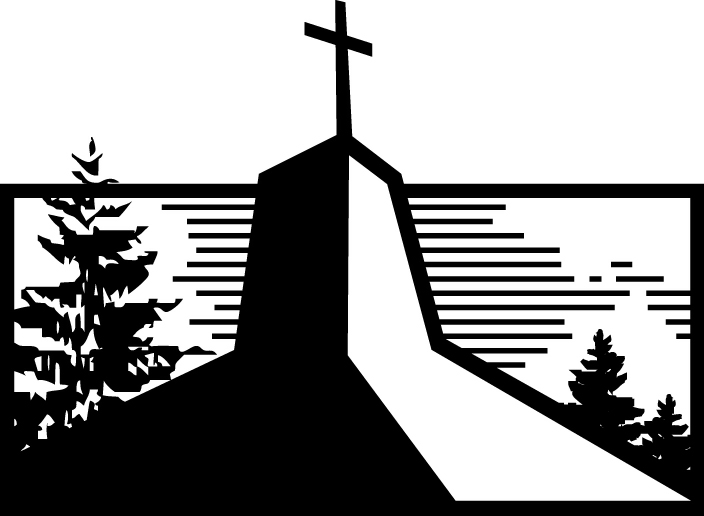 Homes that Reflect the Kingdom Part 2John 1:14Today’s Big Idea:Jesus came to __________ with _____.When the Gospel Shapes our Homes…We desire to show Jesus where we __________.We desire to __________ others _____.THE ENCOURAGEMENT → 	Seeing Jesus “dwelling among us” compels us to _____his ________________________________________ wherever we are.How to Be Jesus in Our Dwelling Places Today:Realize who your ____________________ really are.Realize God is ____________________at __________.Open your __________.Listen to where __________ is at __________.Share your ____________________.Create ____________________ in your __________.Remember the importance of ____________________.4:8-9Homes that Reflect the Kingdom Part 2John 1:14Today’s Big Idea:Jesus came to DWELL with US.When the Gospel Shapes our Homes…We desire to show Jesus where we DWELL.We desire to BRING others IN.THE ENCOURAGEMENT → 	Seeing Jesus “dwelling among us” compels us to BE his INCARNATIONAL PRESENCE wherever we are.How to Be Jesus in Our Dwelling Places Today:Realize who your NEIGHBORS really are.Realize God is ALREADY at WORK.Open your HOME.Listen to where GOD is at WORK.Share your RESOURCES.Create MARGIN in your LIFE.Remember the importance of BOUNDARIES.For Further Study_________________________________________________________________________________________________Getting StartedImagine the diagram below depicts your home and your neighbors’ homes around you. As an exercise, can you name all the neighbors who live next to you, across from you, and behind you?If you were able to fill out all the names, what do you think has helped you to know all your neighbors? If you weren’t able to fill out all the names, what do you think has gotten in the way of you being able to know all your neighbors?Digging DeeperIn John 1:14, what does it mean that Jesus took on flesh and “made his dwelling among us”? How does this encourage you to be an incarnational presence right where you dwell?Driving It HomeOn Sunday, Marttell listed several practical ways we could all be Jesus to our neighbors. Pick three you would like to grow in. How can you start putting those three into practice this week?Other than your own home, where else can you become an incarnational presence of Jesus? (Think of places like your gym, your kids’ school, your barbershop, your favorite coffee shop, etc.) What can you do to start becoming that incarnational presence this week?Something 99.9% of us have in our homes is a dining table. How can inviting someone over for a meal be a reflection of God’s kingdom in your own home? Who—or what family—can you invite for a meal at your home this week?loMarttell SánchezAugust 28, 2022Message #2 / At Home as It Is in Heavenlonewlifeukiah.com/sermonsMarttell SánchezAugust 28, 2022Message #2 / At Home as It Is in Heavennewlifeukiah.com/sermonsMy Home